О подготовке к пожароопасному сезону 2023 годаВо исполнение указания Кабинета Министров Чувашской Республики от  28 февраля 2023 года № 3 «Об организации подготовки к весенне-летнему пожароопасному сезону 2023 года на территории Чувашской Республики» и в целях своевременного принятия мер по недопущению ландшафтных (природных) пожаров и обеспечению эффективной борьбы с ними, обеспечения безопасности людей, устойчивого функционирования объектов экономики и жизнеобеспечения населения в пожароопасный период, администрация Алатырского муниципального округапостановляет:1. Утвердить план мероприятий  по обеспечению противопожарной защиты населенных пунктов и объектов экономики (Приложение).2. Рекомендовать начальникам территориальных отделов Управления по благоустройству и развитию территорий, руководителям организаций, предприятий и учреждений Алатырского муниципального округа:- вести разъяснительную работу с населением, принимать нормативные правовые акты в целях организации проведения пожарно-профилактических мероприятий в населенных пунктах, жилом секторе, проводить сходы и собрания жильцов, обучать граждан по месту жительства мерам пожарной безопасности, изготовлять и распространять среди населения противопожарные памятки, инструкции, агитационные и пропагандистские материалы, а также проводить другие пожарно-профилактические мероприятия;- организовать и провести комплексные проверки выполнения требований пожарной безопасности жилищного фонда, объектов с массовым пребыванием людей, уделив особое внимание оздоровительным и школьным лагерям,  объектам образования и культуры;- заполнить водой пожарные водоемы, оборудовать водонапорные башни устройствами для забора воды пожарными автомобилями, обеспечить подъезды к ним. Провести профилактическое обслуживание, ремонт электропроводки, электрооборудования в жилых домах, на объектах социальной сферы, местах массового пребывания людей, поддерживать их в исправном состоянии;- вести постоянную разъяснительную работу среди населения на тему вовлечения и активного участия жителей населенных пунктов в противопожарных мероприятиях;3. Отделу образования совместно с руководителями образовательных учреждений провести в образовательных учреждениях муниципального округа мероприятия по обучению и закреплению у учащихся и персонала правил пожарной безопасности.4. Контроль за исполнением настоящего постановления возложить на первого заместителя главы администрации – начальника Управления по благоустройству  развитию территорий администрации Алатырского муниципального округа.5. Настоящее постановление вступает в силу со дня его подписания.Глава Алатырскогомуниципального округа                                                                                     Н.И. ШпилеваяУтвержденпостановлением администрацииАлатырского муниципального округаот 07.03.2023 № 269Планмероприятий по обеспечению противопожарной защиты населенных пунктови объектов экономики на 2023 год___________________________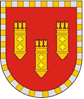 АДМИНИСТРАЦИЯ АЛАТЫРСКОГО МУНИЦИПАЛЬНОГО ОКРУГАЧУВАШСКОЙ РЕСПУБЛИКИПОСТАНОВЛЕНИЕ07.03.2023 № 269г. АлатырьУЛАТӐР МУНИЦИПАЛИТЕТ ОКРУГӖН АДМИНИСТРАЦИЙӖЧӐВАШ РЕСПУБЛИКИНЙЫШĂНУ07.03.2023 № 269Улатӑр г.№п/пНаименование мероприятийДата проведенияОтветственные исполнителиОтметка о выполненииПровести заседание КЧС и ОПБ по вопросам обеспечения противопожарной защиты населенных пунктовапрельПредседательКЧС и ОПБ Алатырского муниципального округа, Сектор мобилизационной подготовки, специальных программ, ГО и ЧС, Начальники территориальных отделов Управления по благоустройству и развитию территорийПровести месячник борьбы с пожарами от детской шалости с огнем в образовательных учрежденияхмай, сентябрь -октябрьГлавы сельских  поселений (по согласованию), управление образования администрации районаПровести проверку противопожарного состояния и выполнение плана мероприятий по обеспечению противопожарной защиты населенных пунктов, объектов экономикив течение пожароопасного периодаНачальники территориальных отделов Управления по благоустройству и развитию территорийПровести обучение населения мерам пожарной безопасности по месту жительства, порядку оповещения, сбора, а также содержания и применения первичных средств пожаротушения в течение пожароопасного периодаНачальники территориальных отделов Управления по благоустройству и развитию территорийОбсудить на педагогических советах, родительских собраниях вопросы состояния борьбы с пожарами от детской шалости с огнем. Во всех образовательных учреждениях провести беседы на противопожарные темыв течение пожароопасного периодаУправление образования, директора образовательных учреждений (по согласованию)Установить контроль за планировкой и застройкой сельских населенных пунктов, запретить самовольную застройку жилых домов, хозяйственных строений без соответствующих разрешений надзорных органов и администраций сельских поселенийпостоянноНачальники территориальных отделов Управления по благоустройству и развитию территорий, отдел по строительству и жилищно – коммунальному хозяйствуВзять на учет наиболее неблагополучные семьи (многодетные, психически больные, одинокие престарелые, инвалиды), организовать систематический контроль по профилактике пожаров. постоянноНачальники территориальных отделов Управления по благоустройству и развитию территорий, ОНД и ПР по г. Алатырь и  Алатырскому району (по согласованию), МО МВД России «Алатырский»  (по согласованию)Организовать мероприятия по обеспечению населенных пунктов средствами звуковой сигнализации для оповещения людей на случай пожара, запасом воды для целей пожаротушения (емкости с водой, огнетушителем). Усилить разъяснительную работу среди населенияпостоянноНачальники территориальных отделов Управления по благоустройству и развитию территорий, руководители предприятий (по согласованию), ОНД и ПР по г. Алатырь и  Алатырскому району (по согласованию)Организовать проведение комплекс мер противопожарной защиты (минерализованных полос, пожарных водоемов, противопожарных проездов и разворотных площадок)в течение пожароопасного периодаГлавы  сельских поселений (по согласованию)БУ «Кирское лесничество» Минприроды Чувашии (по согласованию), БУ «Алатырское лесничество» Минприроды Чувашии (по согласованию), ФГБУ "Государственный заповедник "Присурский" (по согласованию)Организовать реализацию противопожарных мероприятий по недопущению распространения лесных и торфяных пожаров на строения, а также приведению в надлежащее состояние проездов к зданиям, сооружениям и открытым водоемамв течение пожароопасного периодаНачальники территориальных отделов Управления по благоустройству и развитию территорий, руководители предприятий (по согласованию), ОНД и ПР по г. Алатырь и  Алатырскому району (по согласованию)	Организовать работу по выполнению требований Правил противопожарного режима  в Российской Федерации, предъявляемых к населенным пунктам, в том числе в части  проведения работ на территориях, прилегающих к лесу, по  очистке от сухой травянистой растительности, пожнивных остатков, валежника, порубочных остатков, мусора и других горючих материалов на полосе шириной не менее  от леса либо отделению минерализованной полосой шириной не менее  или иным противопожарным барьеромпостоянноНачальники территориальных отделов Управления по благоустройству и развитию территорий, руководители предприятий (по согласованию), ОНД и ПР по г. Алатырь и  Алатырскому району (по согласованию)Провести комплекс мер по первоочередному обеспечению населенных пунктов, попадающих в районы наибольшего риска возникновения пожаров, гарантированной связью, запасами воды, первичными средствами пожаротушения и противопожарным инвентарём с его подворовым распределением, определить порядок привлечения населения к первичным мерам по тушению пожаровв течение пожароопасного периодаНачальники территориальных отделов Управления по благоустройству и развитию территорийС наступлением сухой и ветреной погоды на территории населенных пунктов и потенциально опасных объектах ввести особый противопожарный режим, запретив разведение костров, проведение сельскохозяйственных палов,  определить порядок утилизации мусорав течение пожароопасного периодаНачальники территориальных отделов Управления по благоустройству и развитию территорий, руководители предприятий (по согласованию)Вопросы обеспечения пожарной безопасности обсуждать на собраниях (сходах) гражданв течение годаНачальники территориальных отделов Управления по благоустройству и развитию территорий, ОНД и ПР по г. Алатырь и  Алатырскому району (по согласованию)Организовать дежурство членов добровольной пожарной охраны и их патрулирование в населенных пунктах и сельских поселениях, прилегающих лесных (степных) массивах для контроля пожарной обстановкив течение пожароопасного периодаНачальники территориальных отделов Управления по благоустройству и развитию территорийВключить членов добровольной пожарной охраны в состав оперативных групп по мониторингу лесопожарной обстановки, с наступлением пожароопасного сезона организовать «ночной дозор»при необходимостиНачальники территориальных отделов Управления по благоустройству и развитию территорийПривлечь добровольцев для участия в тушении природных пожаров в составе привлекаемых сил и средствпостоянноНачальники территориальных отделов Управления по благоустройству и развитию территорийПровести мероприятия по очистке территорий населенных пунктов от мусора, травяной растительности в рамках проведения месячника безопасности на территории населенных пунктовдо 15 апреляНачальники территориальных отделов Управления по благоустройству и развитию территорийОбеспечить проведение разъяснительных бесед о мерах пожарной безопасности в пожароопасный период с населением в течение пожароопасного периодаНачальники территориальных отделов Управления по благоустройству и развитию территорийОрганизовать проведение рейдов по проверке мест проживания неблагополучных семей, лиц, склонных к употреблению спиртных напитков.в течение пожароопасного периодаНачальники территориальных отделов Управления по благоустройству и развитию территорий, ОНД и ПР по г. Алатырь и  Алатырскому району (по согласованию)